ملخصعقد الفريق الاستشاري لتنمية الاتصالات (TDAG) اجتماعاً استثنائياً في 16 يونيو 2020، ببند رئيسي واحد على جدول أعماله ألا وهو: مناقشة وإقرار الاختصاصات الإجمالية لفريقي العمل اللذين شُكلا في 5 يونيو 2020 للتحضير للمؤتمر العالمي لتنمية الاتصالات (WTDC 21)، المقرر عقده في أديس أبابا، إثيوبيا، من 8 إلى 19 نوفمبر 2021. ويفتح "فريق العمل التابع للفريق الاستشاري لتنمية الاتصالات والمعني بالأعمال التحضيرية للمؤتمر العالمي لتنمية الاتصالات" و"فريق العمل التابع للفريق الاستشاري لتنمية الاتصالات والمعني بقرارات المؤتمر العالمي لتنمية الاتصالات والإعلان والأولويات المحورية" أبوابهما لجميع الدول الأعضاء في الاتحاد وأعضاء قطاع تنمية الاتصالات. ويمكنهما الاجتماع إلكترونياً، حسب الاقتضاء، وإلا فهما يتواصلان إلكترونياً خلاف ذلك.  ويمكنهما الاجتماع خلال اجتماع الفريق الاستشاري لتنمية الاتصالات، في موعد يختلف عادة عن مواعيد اجتماعات أفرقة أخرى. وهما سيباشران العمل في يوليو 2020، وترد اختصاصاتهما في الوثيقة DT/3(Rev.1).1	مقدمةقالت السيدة دورين بوغدان مارتن، مديرة مكتب تنمية الاتصالات بالاتحاد (BDT)، إن العالم يحتاج إلى توصيلية ذات مغزى ويجب أن نضمن أن يقدم مؤتمرنا العالمي لتنمية الاتصالات خطة عمل تحقق حلم التوصيلية العالمية. وذُكر أن الأمين العام للأمم المتحدة أصدر في 12 يونيو 2020، "خارطة طريق التعاون الرقمي" لديه، التي دعا فيها إلى العمل على توصيل كل الناس واحترامهم وحمايتهم في العصر الرقمي. وإذ أعادت المديرة إلى الأذهان إطلاق هذه المبادرة، قالت إن التوصيلية امتياز لا ينعم به الجميع كما تؤكد خارطة الطريق هذه دون مواربة.وأعلنت رئيسة الفريق الاستشاري لتنمية الاتصالات، السيدة روكسان ماكيلفان ويبر (الولايات المتحدة)، أن تقرير الاجتماع الافتراضي الذي عُقد في الفترة 2-5 يونيو 2020 متاح في الموقع الإلكتروني، وشكرت مكتب تنمية الاتصالات على مساهمته بنصيب الأسد فيه، وذكَّرت بأن أحد المعالم الرئيسية لذلك الاجتماع تمثل في إنشاء أفرقة العمل الثلاثة، وطلبت من الفريق الاستشاري لتنمية الاتصالات استكمال تعيين القادة.-	فريق العمل التابع للفريق الاستشاري لتنمية الاتصالات والمعني بالخطتين الاستراتيجية والتشغيلية. بالنسبة لهذا الفريق، تمت الموافقة على الاختصاصات، وكذلك على قيادته. وتترأس الفريق السيدة بلانكا غونزاليز (إسبانيا) بمساعدة نائبي رئيسة الفريق الاستشاري لتنمية الاتصالات: السيد كريستوفر كيمي (كينيا) والسيد ويم رولنز (هولندا).-	فريق العمل التابع للفريق الاستشاري لتنمية الاتصالات والمعني بالأعمال التحضيرية للمؤتمر العالمي لتنمية الاتصالات. وأكد الاجتماع تعيين السيد سانتياغو رييس بوردا (كندا) رئيساً.-	فريق العمل التابع للفريق الاستشاري لتنمية الاتصالات والمعني بقرارات المؤتمر العالمي لتنمية الاتصالات والإعلان والأولويات المحورية. وعين الاجتماع الدكتور أحمد رضا شرفات (جمهورية إيران الإسلامية) رئيساُ. والدكتور شرفات هو الرئيس الحالي للجنة الدراسات 2 لقطاع تنمية الاتصالات.2	اعتماد جدول الأعمالوافق الاجتماع على أن يضيف إلى جدول الأعمال الوارد في الوثيقة 1 المساهمات الثلاث التالية من الدول الأعضاء: الوثيقة 2 من الاتحاد الروسي، والوثيقة 3 من الإمارات العربية المتحدة، والوثيقة 4 من الولايات المتحدة. وبهذا التعديل اعتُمد جدول الأعمال. ثم عُرضت المساهمات بالترتيب الذي وردت به إلى مكتب تنمية الاتصالات.3	عرض المساهماتلفت الاتحاد الروسي الانتباه، في معرض تقديمه للوثيقة 2، إلى الوضع القانوني لأفرقة العمل التابعة للفريق الاستشاري لتنمية الاتصالات، وشدد على وجوب ألا تقدم المشورة أو تساعد مدير المكتب مباشرةً لأن ذلك هو دور الفريق الاستشاري لتنمية الاتصالات، وفق القواعد الناظمة لقطاع تنمية الاتصالات. ويمكن لفريق العمل المعني بالأعمال التحضيرية للمؤتمر العالمي لتنمية الاتصالات (WTDC-21) استعراض المقترحات الأولية للمؤتمر العالمي لتنمية الاتصالات، بما في ذلك الردود على الاستطلاع الذي أجراه مكتب تنمية الاتصالات بشأن إصلاح المؤتمر العالمي لتنمية الاتصالات، وهي التي نوقشت خلال الحوارين عبر الإنترنت بشأن المؤتمر العالمي لتنمية الاتصالات اللذين أجريا في مارس وأبريل 2020 وأثناء الاجتماع الافتراضي للفريق الاستشاري لتنمية الاتصالات لعام 2020 في الفترة 2-5 يونيو 2020. ويمكنه أيضاً وضع مقترحات بشأن الاجتماعات التحضيرية والمناسبات الأخرى قبل المؤتمر. وبالانتقال إلى فريق العمل الثاني، اقترح الاتحاد الروسي أن يتمكن هذا الفريق من استعراض قرارات المؤتمر العالمي لتنمية الاتصالات ودراسة عددها ومواضيعها والنظر في تبسيطها من أجل تجنب التكرار والازدواج مع قرارات مؤتمر المندوبين المفوضين والمجلس والجمعية العالمية لتقييس الاتصالات وجمعية الاتصالات الراديوية. علاوةً على ذلك، يمكن مواءمة الأولويات المحورية لقطاع تنمية الاتصالات و"الأولويات الإقليمية" المقترحة والمسائل المقترحة للجان الدراسات من المؤتمر العالمي لتنمية الاتصالات مع مراعاة مقترحات لجنتي دراسات قطاع تنمية الاتصالات ونتائج الاجتماعات التحضيرية الإقليمية للمؤتمر العالمي لتنمية الاتصالات لعام 2021 وأهداف التنمية المستدامة لعام 2030 ومراعاة خطوط عمل القمة العالمية لمجتمع المعلومات التي يتولى الاتحاد المسؤولية الرئيسية بشأنها.وسلطت الإمارات العربية المتحدة، في وثيقتها 3، الضوء على تعليقات وأسئلة لديها بشأن مشروع اختصاصات الفريقين وعلى التوضيح اللازم قبل المضي قدماً. فما المقصود "بالمسارات المحورية"؟ هذا مفهوم مستجد على المؤتمر العالمي لتنمية الاتصالات وتدعو الحاجة إلى فهمه بوضوح. ويلزم أيضاً توضيح "الشركاء الرئيسيين وشركاء التمويل المحتملين". من هم هؤلاء الشركاء؟ ماذا سيكون دورهم؛ وبأي صفة سيشاركون في المؤتمر العالمي لتنمية الاتصالات ويقدمون الأموال؟ وريثما يرد التوضيح، اقترحت الإمارات العربية المتحدة، في مساهمتها، الاستعاضة عن عبارة "الشركاء الرئيسيين" بعبارة "المشاركين في المؤتمر" بما في ذلك المشاركون رفيعو المستوى، مضيفة أن فئات المشاركة معرَّفة جيداً في الصكوك الأساسية للاتحاد وتساءلت المساهمة أيضاً عن دواعي الانزياح المتزايد من "المبادرات الإقليمية"، وهو مفهوم معروف جيداً في مجتمع الاتحاد، نحو "الأولويات الإقليمية"؟ وفيما يتعلق بفريق العمل الثاني، اقترحت المساهمة استعراض قرارات المؤتمر العالمي لتنمية الاتصالات والنظر في تبسيطها من أجل تجنب التكرار والازدواج مع قرارات مؤتمر المندوبين المفوضين. ومن شأن التبسيط أن يجرى حسب الحاجة، ومن المهم تعزيز المفهوم في الاختصاصات بحيث يبين أن القصد من العملية ليس إلغاء أي قرارات، بل جعلها موجزة وقابلة للتنفيذ.وعند عرض الوثيقة 4، أعربت الولايات المتحدة أولاً عن تقديرها لجهود مديرة مكتب تنمية الاتصالات في التشاور مع الأعضاء بشأن كيفية إعادة توجيه المؤتمر العالمي لتنمية الاتصالات لعام 2021 لتكثيف التركيز على التنمية ووضع مكتب تنمية الاتصالات كمكتب مناسب للغرض منه، مشيرة إلى أن الحوارات عبر الإنترنت والاجتماع اللاحق للفريق الاستشاري لتنمية الاتصالات في الفترة من 2 إلى 5 يونيو 2020 أتاحت فرصة ممتازة للأعضاء للشروع في هذا المسعى. وطُرحت المراجعات المقترحة لمشروع اختصاصات فريقي العمل لتمكينهما من دراستها وتقديم التوصيات إلى اجتماع الفريق الاستشاري لتنمية الاتصالات لعام 2021 بما يتفق مع القرارين 1 و31 (المراجَعين في بوينس آيرس، 2017) للمؤتمر العالمي لتنمية الاتصالات. فهدف فريق العمل المعني بالأعمال التحضيرية للمؤتمر العالمي لتنمية الاتصالات يتمثل في تسهيل عقد مؤتمر قائم على الحلول يركز على قضايا التنمية. وسيقوم هذا الفريق باستعراض الخيارات التي نوقشت خلال حوارات الفريق الاستشاري لتنمية الاتصالات عبر الإنترنت التي عُقدت في مارس وأبريل 2020، بشأن المؤتمر العالمي لتنمية الاتصالات، ومساهمات الأعضاء ذات الصلة المقدمة إلى اجتماع الفريق الاستشاري لتنمية الاتصالات لعام 2020 بشأن المؤتمر العالمي لتنمية الاتصالات؛ وسيقدم توصيات إلى المديرة بشأن الاجتماعات التحضيرية والفعاليات الترويجية قبل المؤتمر؛ وبشأن ترتيبات عمل المؤتمر، بما في ذلك جدول أعمال المؤتمر.وفيما يتعلق بفريق العمل المعني بقرارات المؤتمر العالمي لتنمية الاتصالات والإعلان، اقترحت الولايات المتحدة إضافة "أولويات محورية" إلى العنوان، مؤكدة على أن مهمة هذا الفريق من شأنها أن تدفع عجلة المناقشات الأولية بشأن العناصر الإدارية للمؤتمر من أجل المساعدة في تسهيل الاتفاق الأقاليمي وتحقيقاً لكفاءة استخدام الوقت المستغرَق في هذه المسائل خلال المؤتمر العالمي لتنمية الاتصالات لعام 2021. ويُتوخى لهذا الفريق استعراض قرارات المؤتمر العالمي لتنمية الاتصالات ودراسة عددها ومواضيعها والنظر في تبسيطها وفق مقترحات الأعضاء. وأعقبت عروض المساهمات أعلاه نظرة عامة متبصرة في الوثيقة DT/2 التي يرد فيها تجميعاً كاملاً للمقترحات المقدمة من الدول الأعضاء الثلاث. وعرض السيد سانتياغو رييس بوردا تلك النظرة العامة، مشدداً على طبيعة المهام المقبلة الملحة للغاية.  وجاءت في صدارة أعمال الاجتماع إعادة تأكيد الاتفاق السابق على أن النقاش جارٍ بشأن المؤتمر العالمي لتنمية الاتصالات لعام 2021 (WTDC-21) وليس لعام 2025 (WTDC-25)، مع الأخذ في الاعتبار أن المهام المحددة الناتجة عن نتائج الحوارات عبر الإنترنت بشأن إصلاح المؤتمر العالمي لتنمية الاتصالات يلزم تنفيذها في أقرب وقت ممكن. وكرر الاجتماع أن التركيز ينصب بالفعل على المؤتمر العالمي لتنمية الاتصالات لعام 2021.4	مناقشة وإقرار الاختصاصاتنوقشت الوثيقة DT/2 فقرة تلو فقرة. وأدى التوافق الحاصل، بما في ذلك التوافق بشأن النقاط الملخصة أدناه، إلى اعتماد اختصاصات فريق العمل التابع للفريق الاستشاري لتنمية الاتصالات والمعني بالأعمال التحضيرية للمؤتمر العالمي لتنمية الاتصالات وفريق العمل التابع للفريق الاستشاري لتنمية الاتصالات والمعني بقرارات المؤتمر العالمي لتنمية الاتصالات والإعلان والأولويات المحورية الواردة في الوثيقة DT/3(Rev.1).-	بما أن فريقي العمل سيبلّغان نتائج عملهما من خلال الجهة التي يتبعان لها، أي الفريق الاستشاري لتنمية الاتصالات، من المهم توضيح أي اجتماع للفريق الاستشاري لتنمية الاتصالات هو المقصود. ومن أجل تحقيق نتائج في الوقت المناسب للمؤتمر العالمي لتنمية الاتصالات لعام 2021، اتُفق على عقد اجتماع للفريق الاستشاري لتنمية الاتصالات قبل نهاية عام 2020.-	وتماشياً مع اتفاقية الاتحاد، ستعد مديرة مكتب تنمية الاتصالات مشروع جدول أعمال المؤتمر العالمي لتنمية الاتصالات لعام 2021 ويقدمه الأمين العام إلى المجلس لإقراره بموافقة أغلبية الدول الأعضاء.-	مبادرات إقليمية أم أولويات إقليمية؟ اتُفق على إبقاء عبارة المبادرات الإقليمية حيث إن العبارة مكرسة في التقريرين النهائيين للمؤتمر العالمي لتنمية الاتصالات لعام 2014 والمؤتمر العالمي لتنمية الاتصالات لعام 2017؛ وأصبحت عبارة شائعة. ويمكن لفريق العمل المعني بقرارات المؤتمر العالمي لتنمية الاتصالات والإعلان والأولويات المحورية استعراض هاتين العبارتين وتقديم مقترحات بشأنهما.-	شركاء أم أصحاب مصلحة؟ ينبغي أن يُفهم مصطلح "الشركاء" على أنه يعني "الهيئات والمنظمات والأفراد والمؤسسات والبنوك الدولية" التي ستنضم إلى المؤتمر العالمي لتنمية الاتصالات (WTDC-21) في أديس أبابا لأن لديها ما يلزم من الخبرة ورأس المال لتنفيذ العديد من المبادرات التي ستُعرض، وخاصةً بشأن التوصيلية. وفي النهاية، اتُفق على استخدام مصطلح "أصحاب المصلحة".-	يجب أن ينفتح فريقا العمل لمشاركة جميع الدول الأعضاء في الاتحاد وأعضاء قطاع تنمية الاتصالات.-	نوقشت الأولويات المحورية كمفهوم مستجد على المؤتمر العالمي لتنمية الاتصالات. وذُكر ورود الأولويات المحورية على نطاق واسع في تقرير الأداء لعام 2019 المقدم إلى الاجتماع الافتراضي للفريق الاستشاري لتنمية الاتصالات لعام 2020 في الفترة من 2 إلى 5 يونيو 2020. واتُفق على إعادة تسميتها لتصبح "الأولويات المحورية لقطاع تنمية الاتصالات" بدلاً من "الأولويات المحورية لمكتب تنمية الاتصالات"، لأن هذه الأولويات تغطي قطاع التنمية بأكمله. واتُفق أيضاً على إضافة "الأولويات المحورية" إلى تسمية فريق العمل الثاني ليصبح نصها: "فريق العمل المعني بقرارات المؤتمر العالمي لتنمية الاتصالات والإعلان والأولويات المحورية".   -	واتُفق على الإشارة إلى خطوط عمل القمة العالمية لمجتمع المعلومات بوجه عام بدلاً من تحديد خطوط العمل جيم2 وجيم5 وجيم6 بعينها، لأن الاتحاد الدولي للاتصالات يعمل في أكثر من خطوط العمل الثلاثة هذه. 5	تكوين الفريقين وأساليب العمليفتح فريقا العمل أبوابهما لجميع الدول الأعضاء في الاتحاد وأعضاء قطاع تنمية الاتصالات. ويمكنهما الاجتماع إلكترونياً، حسب الاقتضاء، وإلا فهما يتواصلان إلكترونياً خلاف ذلك.  ويمكنهما الاجتماع خلال اجتماع الفريق الاستشاري لتنمية الاتصالات، في موعد يختلف عادةً عن مواعيد اجتماعات أفرقة أخرى.ـــــــــــــــــــــــــــــــــــــــــــــــــــــــــــــــــــــــــــــــــــــــــــالفريق الاستشاري لتنمية الاتصالات (TDAG)الاجتماع السادس والعشرون، اجتماع افتراضي، 16 يونيو 2020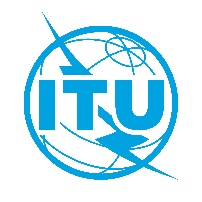 الوثيقة TDAG-20/2/5-A6 يوليو 2020الأصل: بالإنكليزيةرئيسة الفريق الاستشاري لتنمية الاتصالات (TDAG)رئيسة الفريق الاستشاري لتنمية الاتصالات (TDAG)تقرير الاجتماع السادس والعشرين للفريق الاستشاري لتنمية الاتصالاتتقرير الاجتماع السادس والعشرين للفريق الاستشاري لتنمية الاتصالات